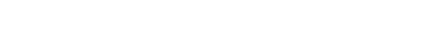 Night works and concrete worksBanyo pedestrian footbridgeQueensland Rail is constructing a new pedestrian bridge at the northern end of Banyo station.Night works have been scheduled during July in order to lift bridge formwork materials between platforms in preparation for further construction activities. This work must be undertaken at night, outside of train operating hours.Additionally, early morning concrete works will occur on both platforms during July.Overview of workQueensland Rail appreciates your patience while these works are undertaken.For further information regarding this work, please contact Queensland Rail on 13 16 17 (7.15am to 5pm, Monday to Friday) or email communityengagement@qr.com.auLocationDates and hours of workType of workNorthern end of Banyo station (both platforms), and Purchase StreetFrom 5am on:Saturday 8 JulyThursday 13 July*Weather and construction conditions permittingConcrete pouringThis will involve:a concrete truck parked on Purchase Streeta pump and piping to feed the concrete to the work sitetrucks with reversing beeperswork crew.Northern end of Banyo stationBetween 10pm and 4am on:Monday 10 JulyTuesday 11 JulyMonday 24 JulyMaterials movementThis will involve:a crane located in the Banyo library carparksmall tools including hammers and drillslighting towerstrucks with reversing beeperswork crew.